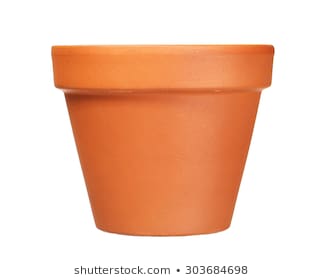 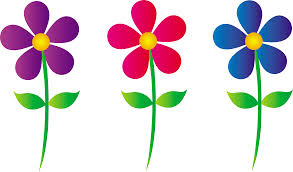 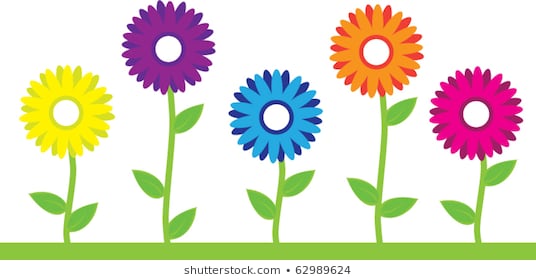   1  2  3  4  5  6  7  8  9 10  6  7  8  9 10  1  2  3  4  5  1  2  3  4  5  6  7  8  9 10